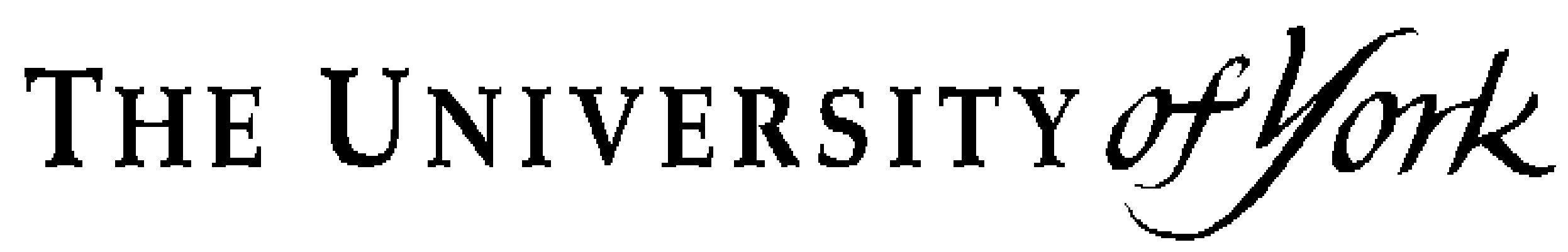 Department of EducationPGCE MFL Mentors’ Meeting Wednesday, 9th February 2022 14:00 - 16:00 AGENDAWelcome, Apologies & Introductions Review of  Placement 1 Overview of the nature of the trainees experiences (incl. CCF) so far Mentors to be aware of the diversity of experience up until this pointCohort profile. Mentors to give their input on their first placement trainee; a strength and an area to develop Opportunity to share information and hear about incoming traineeOpportunity to reflect on what the implications are of this information on how to plan the trainee’s second placement (classes, weekly meeting focus, how quickly you can expect them to pick up classes)What trainees have found helpful in Placement 1       3. Brief overview of Placement 2 Key dates Assignment 3 (submission date Fri 27/05/2022)Professional enrichment (w/b 06/06 and 13/06/2022)Weekly mentor meetings Core Content Framework - Audit for Trainees and MentorsOfsted Preparation - Key messages (and reassurances) in preparation for an inspectionUpdates on ITT Market Review and Reaccreditation The Mentor ProfileChanges to GCSE MFL Our Vision and Curriculum AmbitionThe MFL PGCE course is designed for trainees to develop into effective practitioners: resilient, reflective and profession-ready, they think and act as flexible, dynamic and creative professionals, who are confident ‘risk-takers’ based on research-informed practice and encourage students to develop a love for languages.